Гражданская Инициатива Интернет Политики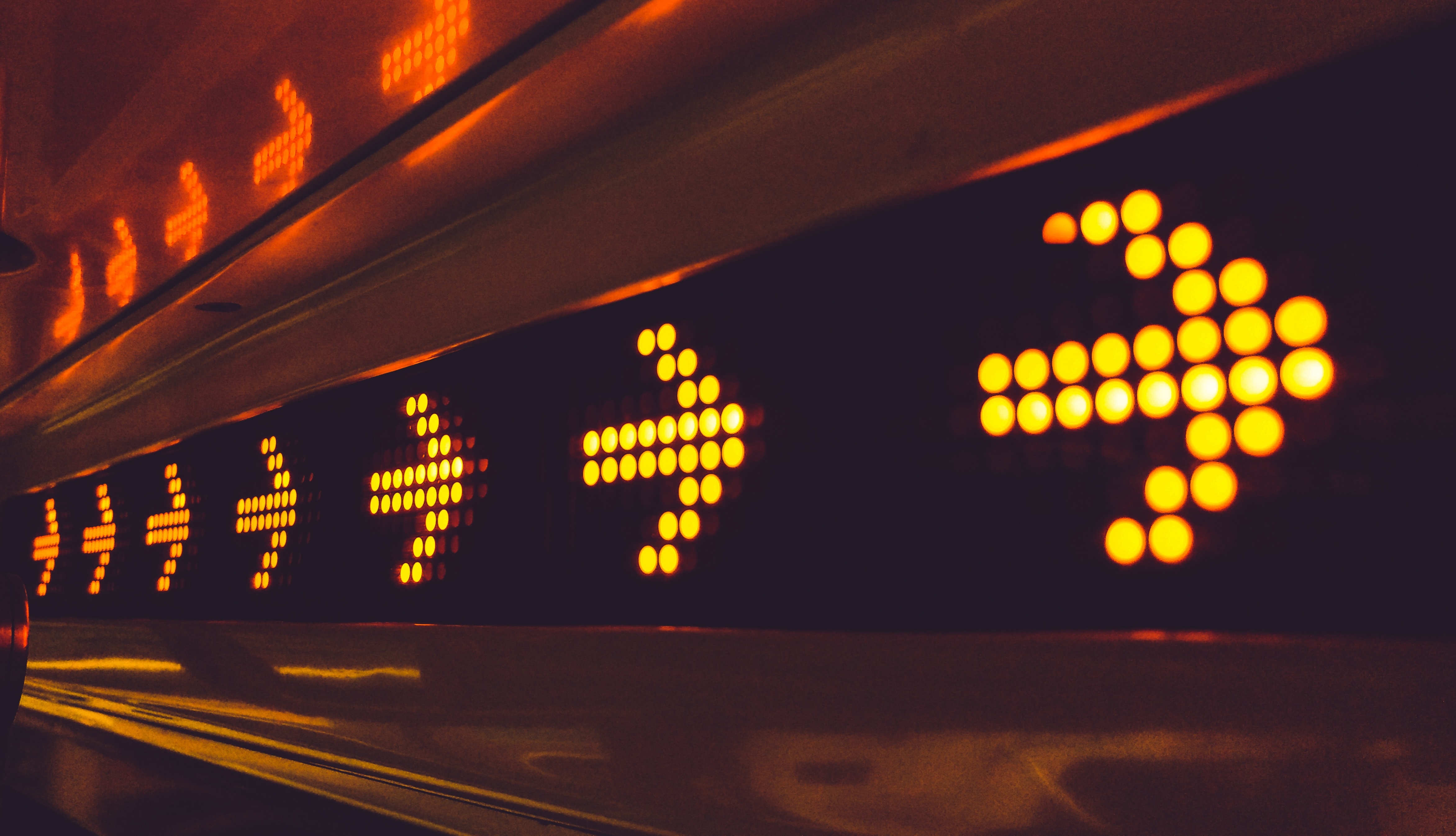 Руководство по организации среды обучения, ориентированной на эдвокасиАстана-Бишкек-Душанбе-Минск-Москва2019Эдвокаси (адвокация, адвокатирование – от англ. advocacy, защита, поддержка чего-либо) - это процесс, направленный на изменение политики, законодательства, практики его применения отдельными лицами, группами и институтами. При этом крайне важным является понимание эдвокаси как выстроенного процесса, а не отдельных, разовых действий. Эдвокаси часто путают с защитой прав в процессуальном порядке, с лоббированием, рекламными компаниями или другими аналогичными явлениями. Однако эдвокаси не сводима ни к одному из них, это новое и крайне интересное направление в развитии гражданского общества. Эдвокаси применима ко всем группам населения. Сейчас наиболее активно она используется в сфере предупреждения распространения ВИЧ/СПИД, наркомании, туберкулёза и детской беспризорности. Для эдвокаси есть обучающие курсы, литература, методики, инструменты, сторонники и противники.  Участие в адвокатировании позволяет членам гражданского общества проявить себя, раскрыть собственный потенциал и поверить в свои силы. Особенно приятно через время наблюдать за результатами процесса, который начинался и продвигался при своем участии. Мишенью для эдвокаси может быть правительство и иные государственные органы – но могут быть соседи, врачи, учителя. Многие из нас в своей обыденной жизни занимаются адвокатированием, не всегда даже осознавая этого. Тем ценнее было бы получить специальные знания и навыки, способные во много раз повысить эффективность наших эдвокаси-кампаний.Настоящее руководство составлено коллективом экспертов, создававших и проводивших Школу цифровых прав на протяжении более трех лет. В нем отражены базовые идеи, положенные в основу Школы как образовательного проекта, а также накопленный за годы проведения Школы опыт: как позитивный, так и негативный.Настоящее руководство предназначено для слушателей Школы, партнеров-организаторов Школы в различных странах, а также для тех, кому было бы интересно участие в Школе цифровых прав в качестве слушателя, организатора или лектора.О Школе цифровых правШкола цифровых прав - уникальный семинар по вопросам правового регулирования в цифровую эпоху. Задача семинара - простым и понятным языком рассказать о таких вещах, как электронная подпись, идентификация, авторизация, электронный документ, электронный документооборот, электронное управление и государственные услуги, государственные информационные ресурсы и системы, персональные данные, конфиденциальная информация. Семинар проводится по оригинальной программе, подготовленной с учетом самых современных тенденций в правовом регулировании использования информационных технологий.  Уже первая школа цифровых прав, проведенная в Бишкеке в октябре 2015 года, собрала широкую аудиторию, включающую представителей государственных органов, университетов, некоммерческих организаций, частнопрактикующих юристов. География школы все время расширяется и в настоящее время включает в себя Казахстан, Кыргызстан и Таджикистан. Программа школы постоянно совершенствуется с учетом пожеланий и потребностей слушателей.  Школа цифровых прав в полной мере отражает современную эпоху, сама являясь мобильной и повсеместной. В планах - расширение географии школы и ее программы: в ближайшее время она охватит новые страны и новые темы, связанные с электронным управлением и цифровой экономикой. ПредысторияШкола цифровых прав – это эдвокаси-ответ на ситуацию с правовым образованием, правовым просвещением, правовой культурой и правосознанием в странах Центральной Азии. В центральноазиатских странах уже более 10 лет готовятся, принимаются и реализуются программы перехода к информационному обществу, а в последнее время – к цифровой экономике. Власти Казахстана утвердили госпрограмму «Цифровой Казахстан». По планам правительства, страну ожидает полная цифровая трансформация, которая произойдет с помощью 23 проектов-«ледоколов», призванных «взламывать целые сектора экономики для появления в них цифрового бизнеса». Цифровая экономика должна расти темпами, значительно опережающими экономический рост в целом, а Казахстан к 2025 году должен занять 30-е место в международном рейтинге цифровой конкурентоспособности. Фактически, Казахстану, за счет совместных усилий государства и бизнеса, предстоит за 10 лет построить цифровой сектор как новую отрасль экономики, пронизывающую всю жизнь страны. Базисом экосистемы, которая будет создана благодаря цифровой трансформации, будут являться цифровизация базовых отраслей экономики, развитие мобильного государства, формирование креативного общества и создание новой инфраструктуры.В Кыргызстане в Национальную стратегию устойчивого развития республики 2040 включили программу цифровой трансформации «Таза коом», которая стала ее ключевым компонентом. «Таза коом» переводится с кыргызского языка как «чистое общество». Это национальная программа цифровой трансформации, которая использует мощь и силу индустрии данных, технологий, цифровой инфраструктуры для улучшения жизни людей, создания новых экономических возможностей и более сильного общества, в центре которого стоит человек. Построение электронного правительства является одной из приоритетных задач программы «Таза коом», которая должна стать эффективным инструментом для искоренения коррупции в государственном секторе путем минимализации влияния человеческого фактора через автоматизацию административных процессов и процедур, а также предоставления цифровых госуслуг.Задача перехода к электронному управлению (электронному правительству, информационному государству) ставится перед органами власти Республики Таджикистан уже более 15 лет. За это время был принят целый ряд концептуальных и программных документов, в числе которых особо стоит отметить Концепцию формирования электронного Правительства в Республике Таджикистан (2012-2020) утвержденную постановлением Правительства Республики Таджикистан от 30 декабря 2011 г. № 643. В Узбекистане принято Постановление Президента Республики Узбекистан № 3832 от 3 июля 2018 года «О мерах по развитию цифровой экономики в Республике Узбекистан». В соответствии с ним государством принимаются широкомасштабные меры по развитию цифрового сектора экономики, внедряются системы электронного документооборота, развиваются электронные платежи и совершенствуется нормативно-правовая база в сфере электронной коммерции.Взаимодействие с представителями государства, гражданского общества, образовательных организаций, бизнеса центральноазиатских стран показало наличие следующих рисков, связанных с активными попытками цифровизации:Отсутствие специалистов, квалификация которых позволяет воспользоваться всеми преимуществами новых информационных и коммуникационных технологий. Нехватку таких специалистов испытывает как государство, так и бизнес и гражданское общество. В результате заявленные блага информационного общества и цифровой экономики фактически оказываются недоступными для подавляющего числа граждан.Возможность использования новых информационных и коммуникационных технологий не на благо всего общества и государства, а в интересах отдельных групп или даже отдельных людей. Технологии сами по себе нейтральны, они могут быть использованы как во благо, так и во вред. Слабость гражданского общества, плохое понимание возможностей современных информационных и коммуникационных технологий, отсутствие стратегического видения целей внедрения таких технологий приводят к ситуации, когда цифровизация влечет еще большее распространение коррупции, ограничение свободы и увеличение неравенства в обществе.Государства, негосударственные коммерческие и некоммерческие организации, внедряющие информационные и коммуникационные технологии, становятся зависимыми от таких технологий. Финансовая система, выборы, энергетика, социальная поддержка населения, медицинская помощь становятся надежными лишь настолько, насколько надежно выстроены соответствующие информационные и коммуникационные системы. По результатам исследования Центра анализа и расследования кибератак (ЦАРКА), почти 90% организаций в Центральной Азии являются уязвимыми перед внешним атакующим, который способен получить доступ к чувствительной информации.Цифровая трансформация является длительным и сложным процессом, затрагивающим все или практически все области общественной и государственной жизни. В процессе самой трансформации государство и его отдельные органы оказываются более неустойчивыми и уязвимыми, чем обычно, изменяется сложившаяся система интересов государственных органов и должностных лиц. Эти негативные факторы в большинстве случаев приводят к тому, что процесс трансформации замедляется или вовсе прерывается, и трансформации не происходит.Нивелирование перечисленных рисков в условиях, когда решение о цифровой трансформации уже принято в государстве на самом высшем уровне – задача, требующая совместных действий чиновничества (как высокопоставленного, так и среднего и младшего звена), представителей гражданского общества, работников сферы образования и науки, журналистов, а также бизнес-сообщества. В этих условиях адвокатирование особенно важно, но оно само должно опираться на четкое понимание законов и механизмов цифровой трансформации, возникающих при этом рисков, инструментов, позволяющих защитить права и интересы граждан в процессе цифровой трансформации, возможных мер ответственности для лиц, нарушающих права и законные интересы граждан. Дать понимание – именно в этом и заключается миссия Школы цифровых прав как образовательного проекта, ориентированного на эдвокаси.Основные элементы эдвокасиАдвокатирование исходит из той посылки, что изменения можно вызвать путем информирования о ситуации, представления доказательств и аргументов в пользу проведения изменений, а также вовлечения в процесс тех людей, которые наделены властными полномочиями проводить нужные изменения. Эдвокаси может включать различные виды деятельности, в том числе: непосредственное лоббирование, создание коалиции, участие в стратегических судебных процессах, а также тесное сотрудничество со средствами массовой информации. Организации, осуществляющие адвокатирование, должны следить за тем, чтобы их деятельность соответствовала требованиям законодательных и нормативных актов. Эдвокаси может проводиться на местном, национальном, международном или глобальном уровне.Глобальные инициативы: эдвокаси осуществляется во многих странах; в этот процесс включены множество организаций, входящих в сеть (например, борьба с цифровым неравенством); Региональные и континентальные инициативы: процесс эдвокаси распространен в пределах одного региона; в нем участвует несколько организаций, входящих в сеть (например, повышение уровня доступности интернета в регионе за счет прокладки оптических кабелей, связывающих страны); Инициативы в отдельной стране: действия по изменению политики ориентированы на решение конкретной проблемы в конкретной стране (например, борьба с неправомерными блокировками контента в интернете); Экстренные меры: реагирование на конкретные чрезвычайные ситуации (например, аресты, беспорядки, экстренные меры по ограничению прав, предпринимаемые правительством).Для начала эдвокаси-кампании необходимы веские предпосылки. Даже если какой-то вопрос явно подпадает под задачи и полномочия организации, это не является автоматически поводом для того, чтобы начать адвокатирование. В частности, этим вопросом уже могут заниматься другие, или у организации может не быть достаточных ресурсов для эффективного процесса эдвокаси. Ключевые критерии при принятии решения по поводу того, начинать или нет процесс адвокатирования:Подпадает ли этот вопрос под общие задачи организации? На основании каких ценностей и принципов можно занять определенную позицию по данному вопросу? Есть ли достаточная вероятность успеха в решении данной проблемы? Является ли эдвокаси лучшим средством в решении данной проблемы? Кроме эдвокаси, какие еще средства (например, исследовательская работа) могли бы помочь? Есть ли у организации должный авторитет, четкая позиция с надлежащим обоснованием и опыт, который может помочь в данном вопросе? Принесет ли пользу эдвокаси именно со стороны данной организации? Может ли она привнести что-то новое? Или другие организации уже эффективно занимаются данным вопросом? Не поставят действия по адвокатированию под угрозу действия других подразделений организации или ее ключевых партнеров, не будут ли они противоречить их интересам? Каков риск того, что предпринимаемые меры по эдвокаси поставят под угрозу безопасность сотрудников, партнеров и реализацию проектов, над которыми работает организация?Стратегический цикл адвокатирования включает в себя следующие элементы:1. Выявление и анализ проблемы Понимание проблемы – это первый шаг в разработке стратегии эдвокаси. Для понимания проблемы нужно ответить на следующие вопросы: В чем суть проблемы? Является ли проблема всеобщей или же она присуща только определенной стране, местности, организации или сообществу?В чем причины возникновения или существования данной проблемы? Какие доказательства можно привести в пользу того, что интересующая вас ситуация является проблемой? Кто еще занимается этой проблемой? Каков подход других сторон? Можно ли дать эффективные рекомендации по решению проблемы (обычно в форме короткого доклада)? Основная идея первого элемента эдвокаси: нужны веские доказательства того, что проблема существует и требует решения.  Также потребуются убедительные доводы в пользу предлагаемого решения проблемы.Образование, ориентированное на эдвокаси, помогает установить связи между технологическими, социальными, историческими, политическими факторами, приведшими к возникновению проблемы, и найти научно обоснованное и этически приемлемое решение выявленной проблемы.2. Постановка целей и задач эдвокасиЦель эдвокаси – это то, какой ситуация должна стать в будущем, после устранения проблемы. Задачи эдвокаси – это конкретные результаты, к которым необходимо прийти; достижение каждого из конкретных результатов способствует продвижению к цели. Задачи должны соответствовать так называемым требованиям SMART: они должны быть конкретными (Specific), измеримыми (Measurable), достижимыми (Achievable), реальными (Realistic) и ограниченными по времени (Time-bound). На достижение цели может уйти много лет, и обстоятельства за это время почти наверняка изменятся. Стратегии эдвокаси следует разрабатывать на период от года до трех лет, с их пересмотром по меньшей мере раз в год для внесения необходимых корректив.Образование, ориентированное на эдвокаси, дает стратегическое видение целей и задач процесса адвокатирования. Это позволяет определить правильную расстановку ресурсов, эффективное их использовать, управлять рисками, которые неизбежно возникают в процессе эдвокаси, и корректировать задачи по мере продвижения к цели. 3. Определение лиц, ответственных за принятие решенияДля осуществления эдвокаси нужно влиять на людей, наделенных соответствующими властными полномочиями для проведения таких изменений. Это могут быть как высокопоставленные должностные лица (министры, депутаты), так и технические специалисты, ответственные за реализацию государственной политики путем создания соответствующей технологии, и даже обычные граждане, применяющие или, наоборот, не применяющие ту или иную цифровую технологию.  Подход к лицам, ответственным за принятие решения, осуществляется на основе модели, включающей ответы на следующие вопросы:Каково их происхождение? Каковы их ценности? К кому они прислушиваются?Какие аргументы покажутся им убедительными? Какие контраргументы могут быть высказаны в ответ на предложенную позицию?В какой форме следует подавать аргументы? (Краткий отчет, широкое освещение в прессе, закрытый диалог на высоком уровне?) Какие действия организация или должностное лицо, принимающее решение, уже предпринимает по данному вопросу? Какова личная роль лица в формировании соответствующей политики? Насколько оно способно повлиять на проведение изменений? Эдвокаси не означает обязательного прямого контакта с лицами, ответственными за принятие решений. Иногда даже лучше НЕ вступать в прямой контакт с высокопоставленным лицом, ответственным за принятие решений. Вместо этого нужно определить, кто или что может оказать на него влияние, и использовать эти – косвенные – инструменты давления. Так, на частное предприятие наибольшее влияние могут оказать его акционеры. На политиков, находящихся на выборных должностях, в большинстве стран оказывает влияние мнение их избирателей. Чиновник или технический специалист может согласиться с вашей точкой зрения, если ее поддержит эксперт по данному вопросу. Влиятельная политическая верхушка часто лучше всего реагирует на обращения со стороны деловых кругов или непосредственно от правительств других стран.Образование, ориентированное на эдвокаси, дает понимание того, как устроен процесс принятия решений в конкретном государстве: в исполнительной, законодательной, судебной властях, техническом или экспертном сообществе. Оно дает общее представление об инструментах, позволяющих влиять на принимаемые решения. Также оно дает знания о границах компетенции лиц, ответственных за принятие решений в соответствующих сферах.4. Составление документовДокументы фиксируют адвокатируемую позицию по проблеме: в чем проблема состоит, почему она значима, какие существуют средства решения проблемы, какие доказательства приведенных доводов существуют, в чем могут выразиться негативные последствия, если меры по решению проблемы не будут приняты.Документы могут быть составлены в разной форме, в зависимости от предполагаемого адресата и отправителя. Это могут быть обращения (жалобы, заявления, предложения), запросы уполномоченных лиц, петиции (если они допускаются законодательством данной страны), экспертные заключения, публичный доклады, выступления в СМИ и т.п.При определении адресата документа необходимо учитывать его полномочия и пределы компетенции. Обращение (запрос, петиция) должны направляться тому лицу, которое имеет полномочия по их рассмотрению. Содержание обращения (то есть суть запроса, адресованного лицу) должно соответствовать его полномочиям по принятию соответствующих мер. Например, нельзя отправлять в органы исполнительной власти требования повлиять на судебные органы, поскольку, как правило, это нарушает принцип разделения властей. Очень часто эдвокаси заканчивается неудачей именно из-за несоответствия выдвигаемых запросов полномочиям данного лица.Образование, ориентированное на эдвокаси, дает понимание структуры полномочий и пределов компетенции лиц, которые могут выступать отправителями и адресатами запросов, а также понимание процедур, которые должны быть соблюдены для того, чтобы рассмотрение документа было обязательным для адресата. Кроме того, целью такого образования является помощь в грамотном и четком составлении документов, опирающихся на требования действующего законодательства. Также внимание в ходе образовательного процесса уделяется закрепляемым законом гарантиям и механизмам, обеспечивающим эффективное рассмотрение направленных документов уполномоченными лицами.5. Составление плана мероприятийДля осуществления эдвокаси очень важно правильно выбрать время. Вероятность добиться внимания чиновника или политика гораздо выше, если вы обратитесь к нему в преддверии предстоящих выборов, встречи в верхах, принятия политического решения или назревающего кризиса. Кроме того, крайне важно досконально знать график повседневной работы по выработке решений теми лицами, которые были определены на 3-м этапе. Если продемонстрировать свой опыт и компетенцию в повседневных ситуациях, будет большая вероятность того, что к вам прислушаются в момент принятия важного решения или проведения крупной встречи на высшем уровне, когда кроме вас будет много других желающих добиться того, чтобы их услышали. Чтобы максимально использовать имеющиеся возможности, следует вести специальный календарь, в котором необходимо отмечать конечные сроки и даты важных событий. Такой календарь поможет правильно составить график, чтобы обратиться к нужному человеку или группе лиц в нужное время.Образование, ориентированное на эдвокаси, позволяет ориентироваться в циклах принятия решения и ответственности в современном государстве. Лица, ответственные за принятие решений, зависят от ряда процессов организационно-правового характера, описанных в соответствующих документах национального, регионального или местного уровня. В рамках Школы рассматриваются как эти циклы (избирательные, «докладные»), так и документы-стратегии, также определяющие удобные моменты для эдвокаси.6. Оценка ресурсов и реализация действийРесурсы при адвокатировании требуются на привлечение экспертов, подготовку и проведение мероприятий, подготовку документов. Крайне важно правильно оценить, достаточно ли ресурсов, еще до начала мероприятий. Нужно также учесть возможные изменения по ходу работы и обеспечить гибкость в нахождении и использовании ресурсов. Многие проекты, имевшие шансы на успех, заканчивались вместе с ресурсами на их реализацию. Поэтому важно не только правильно оценивать ресурсы и планировать их распределение, но и заранее искать возможные резервные источники для финансирования или иной организационной, экспертной, трудовой и т.п. помощи.Ниже рассмотрены шесть основных приемов эдвокаси.Прием первый: лоббированиеЛоббирование – это формализованная деятельность по оказанию влияния на представителей власти, особенно на членов законодательного собрания, по вопросу принятия определенного законопроекта или проекта иного правового акта. Как правило, для этого требуется личная встреча. Ко встрече должен быть подготовлен доклад, в котором четко и кратко излагается практическое решение, чтобы высокопоставленное лицо могло сразу же приступить к его реализации. В докладе должны быть представлены веские доказательства или свидетельства экспертов, указывающие на необходимость изменений. Лучше заранее подготовить четкий список вопросов на каждую встречу, а впоследствии закреплять успех путем заранее оговоренных действий.Прием второй: изменение заведенного порядкаЧасто бывает так, что, несмотря на принятие нужной политики или закона, на практике все остается без изменений из-за недостатка воли, ресурсов или опыта. Изменение заведенного порядка требует, как правило, работы с представителями сферы здравоохранения, образования, охраны правопорядка и т.п., чтобы убедить их привести свою деятельность в соответствие с действующим нормами. Для этого можно проводить тренинги, обмен опытом, демонстрировать примеры для подражания.Прием третий: судебные процессыЭдвокаси в обществе можно осуществлять, инициируя судебные разбирательства. Громкие судебные дела, начатые общественными организациями, могут проходить на национальном, региональном или международном уровне. Суд должен быть независимым от исполнительной, законодательной или муниципальной власти, и это позволит ему принять решение без учета привычных для представителей данных властей обстоятельств. Судебные решения обязательны для исполнения представителями власти.Прием четвертый: публичные кампании В ходе кампании привлекается поддержка общественности для оказания давления на высокопоставленных лиц с целью вынудить их принять решение по изменению проблемной ситуации. Например, можно организовать демонстрации протеста; попросить людей обратиться к депутатам, избранным от их округов, напрямую, при личной встрече, или через электронную почту путем подачи петиций о необходимости принятия решения; совершать необычные действия для привлечения внимания прессы.Прием пятый: привлечение СМИСМИ помогают повысить осведомленность общественности о проблеме и эдвокаси-кампании по ее решению. Это может быть очень мощный и эффективный инструмент по поддержке усилий на местном или международном уровне. Привлечение внимания к проблеме заставит лиц, ответственных за принятие решений, взяться за ее решение и, возможно, использовать для этого одно из предложенных в рамках эдвокаси решений. Эффективнее всего использовать СМИ в рамках общей стратегии по связям с общественностью, направленной на поддержку проводимой кампании по адвокатированию.Прием шестой: наращивание собственного потенциалаПотенциал – это не только подготовка к эдвокаси-кампании, но и ее неотъемлемый элемент. Организация, осуществляющая адвокатирование, сама может быть влиятельным элементом механизма принятия решений, влияющим, в силу накопленного экспертного опыта, на суть и скорость принимаемого решения.Образование, ориентированное на эдвокаси – необходимое условие правильного распределения ресурсов, выбора стратегии и тактики адвокатирования, грамотного использования описанных выше приемов эдвокаси. Каждая эдвокаси-кампания имеет свои индивидуальные аспекты и особенности, для учета которых необходимо ориентироваться в лучших практиках деятельности некоммерческих организаций, журналистов, адвокатов и других юристов, экспертов и специалистов по всему миру. 7. Отслеживание, оценка и распространение результатовРезультаты эдвокаси трудно отследить и еще труднее оценить. Часто изменения происходят на протяжении длительного периода времени, и иногда их нельзя предсказать. Ввиду сложной природы затрагиваемых процессов и институтов, непросто приписать успех какому-то определенному мероприятию по эдвокаси. Явный успех, в смысле достижения всех поставленных задач, случается редко.Тем не менее, для любой кампании можно составить перечень простых, четких и хорошо отслеживаемых показателей. Изменение этих показателей позволит понять, насколько успешно продвигается кампания. Важно, однако, чтобы используемые показатели действительно отражали достижение целей и задач кампании, то есть были связаны с существенными характеристиками решаемой проблемы либо используемых приемов ведения кампании.Контроль показателей позволяет показать, что вы ответственно относитесь к взятой на себя миссии и подтвердить, что вы делаете то, что прописали в стратегии. Результаты контроля помогут, при необходимости, скорректировать первоначальную стратегию.Оценивание – это периодическое рассмотрение актуальности, эффективности, рациональности и действенности определенного мероприятия в сравнении с поставленными задачами. Оценивание проводится в определенный момент, как правило, в середине или ближе к концу срока выполнения стратегии. В отличие от контроля, который обычно выполняется исключительно своими силами, к оцениванию стоит привлекать внешних экспертов.При проведении оценивания надо дать ответ на следующие основные вопросы: В какой степени удалось выполнить поставленные задачи? Какие факторы повлияли на успехи и неудачи? Какие конкретные инициативы сработали или не сработали и почему? Оказывали ли методы ведения работы положительное или отрицательное влияние на достижение результатов? Что следует изменить по результатам данного оценивания? В отсутствие единой, согласованной системы по измерению результатов эдвокаси отслеживание ключевых показателей и опрос заинтересованных лиц является приемлемой альтернативой.Уроки, которые были извлечены по результатам контроля и оценивания, следует донести до всех членов организации, увеличивая потенциал знаний и опыта данной организации.Образование, ориентированное на эдвокасиЦель новых знаний и навыков, получаемых в ходе Школы цифровых прав – трансформация среды, в которой живет участник сообщества. Школа позволяет участникам оторваться от накопленного – зачастую негативного – жизненного опыта и по-новому взглянуть на окружающую их действительность. Знания и навыки, получаемые участниками, могут использоваться ими для выявления отживших свое, устаревших, неэффективных мер правового регулирования и сложившихся в обществе инструментов – и для разработки современных и эффективных методов улучшения жизни в том обществе и государстве, к которому принадлежит участник школы. Школа цифровых прав базируется на следующих принципиальных моментах, относящихся к содержанию получаемых слушателями знаний.Понимание цифровой трансформации как инструмента, с помощью которого выстраивается новый баланс интересов в давно сложившихся отношениях. Цифровая трансформация государства – это совершенно новые возможности контроля за принятием и исполнением решений на государственном уровне. Цифровая трансформация бизнеса – это новый уровень качества товаров и услуг при снижении их стоимости. Цифровая трансформация общества – это возможность вовлечения большего количества людей в полезные и интересные для них процессы. Цифровая трансформация науки – это по-новому организованные и гораздо более доступные данные. Цифровая трансформация образования – это знания и навыки, которые можно индивидуализировать под запросы каждого конкретного человека. Приоритет интересов человека. Любые технологии имеют смысл только тогда, когда ими пользуются. Внедрение новых информационных и коммуникационных технологий, не приводящее к улучшению жизни людей, бессмысленно.Вовлеченность. Цифровая транформация дает возможность общения с гораздо большим количеством людей, чем раньше, и возможность общения каждого человека в большем количестве смысловых сообществ, чем раньше. Знания и навыки, получаемые в рамках Школы цифровых прав, расширяют круг общения как слушателей, так и преподавателей Школы, позволяют им получить инструменты из других сфер науки и практики. Безопасность. Школа цифровых прав бережет каждого из своих слушателей, поэтому знания и навыки, получаемые в ходе Школы, направлены на повышение безопасности наших слушателей и их окружения. Ответственность. В Школе цифровых прав принимают участие только люди, понимающие значимость и последствия того, что они делают.  Организация школыХотя Школа цифровых прав носит постоянный характер, расписание семинара составляется в зависимости от потребностей слушателей и возможностей организации площадки в той или иной стране или городе. Как слушателями, так и участниками Школы являются люди со сложившейся занятостью, поэтому отдельной задачей является согласование рабочих графиков тренеров и слушателей Школы цифровых прав. Как правило, Школа проводится в виде недельного семинара, в котором каждый из дней посвящен рассмотрению одной задачи (например, вопросу о цифровом гражданине) или круга задач из одной области (например, обеспечение информационной безопасности).В качестве слушателей в Школу цифровых прав приглашались:Журналисты. Задача современной журналистики – привлекать внимание к тем вопросам и проблемам, которые определяют жизнь общества, государства и человека в обществе и государстве. В связи с этим журналисту как никому другому необходимо получать знания и навыки, позволяющие не только иметь представления об использовании современных информационных технологий, но и фактически использовать их в собственной деятельности. Кроме того, журналистам крайне важно понимать ценностные и этические аспекты цифровой трансформации, последствия применения или неприменения тех или иных технологий в обществе и государстве.Юристы. Задача образования, ориентированного на эдвокаси, - изменение правил в государстве и обществе. Поэтому юристы, занимающиеся разработкой и применением законов и иных правовых актов, составляют важную часть слушателей школы. Слушатели с юридическим образованием могут работать в разных секторах экономики (в частных коммерческих и некоммерческих организациях, адвокатуре, в государственных органах и организациях), что позволяет по-разному взглянуть на применение юридических инструментов в целях эдвокаси. Так, рассмотрение вопроса о правах человека в цифровую эпоху для юристов, работающих в государственных и негосударственных организациях, приводит к дополнению картины правосознания каждого из них недостающими элементами.Гражданские активисты и правозащитники. Как правило, эти люди имеют огромный практический и жизненный опыт. В рамках Школы они получают столь необходимые им знания в области безопасности, в том числе информационной безопасности, а также актуальную информацию о наилучших практиках эдвокаси и правового регулирования в мире. Кроме того, такие слушатели Школы цифровых прав сами являются бесценным источником опыта и практики в сфере эдвокаси для других слушателей и тренеров Школы. Участие опытных гражданских активистов в обсуждении материалов Школы цифровых прав является практической экспертизой инструментов и решений, разработанных тренерами Школы. Преподаватели. Участие работников высших и иных учебных заведений в Школе цифровых прав обеспечивает воспроизводство знаний в условиях цифровой трансформации. Преподаватели, получая в рамках Школы самые современные знания и подходы к решению наиболее актуальных задач, в дальнейшем доносят их до своих учеников. Школа цифровых прав в полной мере ориентирована на концепцию образования в течение всей жизни, что позволяет максимально эффективно развивать человеческий потенциал, в том числе, что особенно важно, в центральноазиатских странах. Доступ к знаниям позволяет преодолеть неэффективные традиционалистские подходы и, на этой основе эффективно проводить изменения с использованием современных инструментов эдвокаси. Опыт проведения Школы цифровых прав в Казахстане, Кыргызстане и Таджикистане показал важность отбора слушателей. Первые Школы были еще малоизвестны, и фактически в качестве слушателей на них были приглашены все желающие. В результате часть слушателей оказались случайными людьми, плохо ориентировавшимися в целях и задачах Школы цифровых прав и не понимавшими, как они могут в дальнейшем использовать полученные знания и навыки. В последующем, когда задача тщательного отбора участников школы была осознана как принципиально важная, в качестве критериев отбора использовались следующие:Соискатель относится к одной из четырех основных групп слушателей, перечисленных выше (журналисты, юристы, сотрудники организаций гражданского сектора и правозащитники, а также работники образования);Соискателем в заявке продемонстрирована приверженность ценностям, цели и задачам Школы цифровых прав;Соискатель обозначил собственную мотивацию на участие в Школе цифровых прав, и эта мотивация поддерживается организаторами Школы. Базируясь на отчасти негативном опыте взаимодействия со слушателями первых Школ цифровых прав, в рамках семинара ведется политика последовательного искоренения следующих негативных практик слушателями Школы.Нежелание опираться на действующее законодательство своей страны, «правовой нигилизм». Образование, ориентированное на эдвокаси, подчеркивает важность законных и справедливых практик адвокатирования. Лицо, выказывающее неуважение к законам собственной страны, не сможет добиться соблюдения законов даже в том случае, если в результате эдвокаси-кампании они будут изменены в желаемую сторону.Самонадеянность и самоуверенность. Школа цифровых прав дает представление о сложности современного мироустройства, о взаимоувязанности национальных и международных процессов и о необходимости бережного подхода к изменению сложившихся практик. Решения, выработанные без должного анализа и проработки, не могут стать основой для эдвокаси, так как они вряд ли окажутся лучше тех решений, которые вырабатывают оторванные от реальности и не квалифицированные государственные чиновники.Аффилированность со структурами, которые не разделяют ценностей и задач Школы цифровых прав. В рамках Школы каждому слушателю предлагается непредвзято посмотреть на возможности, которые цифровые технологии дают для адвокатирования в общественных интересах. Связанность традиционалистскими, клановыми или иными узкими интересами лишает какой бы то ни было ценности знания и навыки, полученные в рамках обучения в Школе цифровых прав.Отсутствие учета требований безопасности. Эдвокаси не является рисковой деятельностью по своей сути. Тем не менее, большое число слушателей Школы подвергалось и подвергается опасности из-за того, что они противопоставляют себя влиятельным государственным деятелям и бизнесменам. В рамках Школы проводится последовательная политика на обеспечение собственной безопасности и безопасности близких при проведении эдвокаси, даются необходимые навыки в сфере цифровой гигиены и безопасности, повышается квалификация в сфере защиты прав в судебном и административном порядке.Низкий уровень владения цифровыми технологиями. Эдвокаси в условиях цифровой трансформации предполагает, что сотрудники организаций, адвокатирующих решение проблем на основе использования цифровых технологий, сами должны уметь использовать такие технологии эффективно, безопасно и этично. Образование, ориентированное на эдвокаси, предоставляет лучшие практики, позволяющие добиться такого использования современных цифровых технологий. Курсы Школы цифровых правЛикбез по цифровым свободам:  права и свободы в «старых» конвенцияхтерритория и суверенитетпочему старые подходы не работаютЗащита цифровых прав в киберпространстветактика судебных процессов против блокировок цифрового контента; проблемы правоприменения: ограничение доступа к сайтам, привлечение к ответственности за размещение контента в сети;доказательства и доказывание при рассмотрении вопросов о блокировке информации в Интернете, сложности в доказывании фактов в ИнтернетеЭлектронное гражданство: э-гражданство как часть э-правительства;электронное участие (э-участие) как движущая сила роста э-гражданства;трансформация роли граждан от пассивного пользователя услуг э-правительства до активного участника э-демократии;три модели э-участия: push, pull, interactiveЦифровая гигиена в киберпространстве: что можно и нужно защищать: цифровая гигиена; управление паролями; безопасные коммуникации;защита данныхУязвимость цифровых личных данных в киберпространстве: киберпреступления, кибермошенничество, уязвимости, утечки ПД;меры по обеспечению безопасности персональных данныхМеждународные стандарты в сфере защиты персональных данных: понятие и категории персональных данных;принципы и условия обработки персональных данных;трансграничная передача;обеспечение безопасности данныхМеханизмы доступа к информации:инструменты работы с «открытым правительством»;принципы жалоб и обращенийОсновные вызовы неприкосновенности личности в эпоху цифровых данныхидентификация в киберпространстве: кому принимать решение?персональные данные: частная сфера или интеллектуальная собственность;кто должен заботиться о безопасности данных: гражданин, бизнес или государствШкола цифровых прав - http://internetpolicy.kg/nashi-proekty/digital-rights-school-ru/